П р и к а з ы в а ю:Внести в Положение о проведении конкурса на замещение вакантной должности государственной гражданской службы Республики Татарстан (включение в кадровый резерв) в Министерстве финансов Республики Татарстан, утвержденное приказом Министерства финансов Республики Татарстан от 29.07.2021 № 11-68 «Об утверждении Положения о проведении конкурса на замещение вакантной должности государственной гражданской службы Республики Татарстан (включение в кадровый резерв) в Министерстве финансов Республики Татарстан», следующие изменения:в абзаце первом пункта 24 слова «Департаментом государственной службы и кадров при Президенте Республики Татарстан» заменить словами «Департаментом государственной службы и кадров при Раисе Республики Татарстан»;в пункте 511.4:в абзаце четвертом слова «Департаментом государственной службы и кадров при Президенте Республики Татарстан» заменить словами «Департаментом государственной службы и кадров при Раисе Республики Татарстан»;в абзаце шестом слова «Департаментом государственной службы и кадров при Президенте Республики Татарстан» заменить словами «Департаментом государственной службы и кадров при Раисе Республики Татарстан».Министр                                                                                                      Р.Р.ГайзатуллинНачальник юридического отдела Ерашова И.В.Начальник отдела кадров Куракина Е.В.МИНИСТЕРСТВО  ФИНАНСОВРЕСПУБЛИКИ  ТАТАРСТАН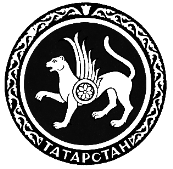 ТАТАРСТАН РЕСПУБЛИКАСЫФИНАНС  МИНИСТРЛЫГЫПРИКАЗБОЕРЫКБОЕРЫКг. Казань№11-О внесении изменений в Положение о проведении конкурса на замещение вакантной должности государственной гражданской службы Республики Татарстан (включение в кадровый резерв) в Министерстве финансов Республики Татарстан, утвержденное приказом Министерства финансов Республики Татарстан от 29.07.2021 № 11-68